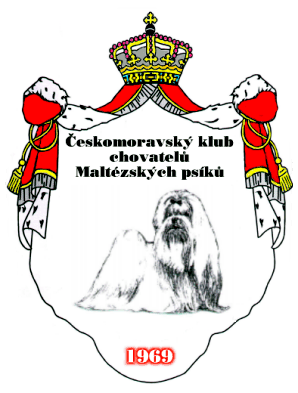 									Vyřizuje:Českomoravský klub chovatelů  				Monika Kupicová	                                      maltézských a boloňských psíků 				Na Ovčíně 331343401 MostV případě, že si krycího psa nezvolíte sami, bude Vám doporučen poradcem chovu.Zároveň s touto žádostí zasílám poplatek 250Kč na účet č. 2702508940 / 2010 vedený u Fio banky. Potvrzení o zaplacení přikládám k této přihlášce a ve zprávě pro příjemce jsem uvedl/a své celé jméno.V …………………………………… dne ………………			Podpis: ………………………………………